Appendix ANTEP Statistics ReportReport on Applications Received by Quarter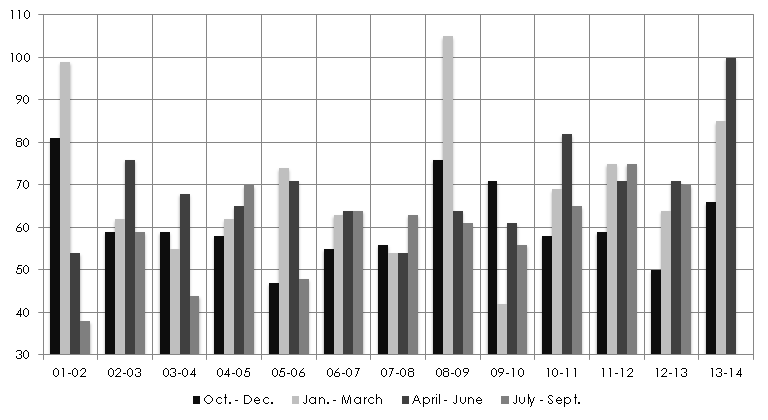 THIS PAGE INTENTIONALLY LEFT BLANKGeneral NTEP StatisticsLast Year This YearGrand Total10/01/12 – 9/30/1310/01/13 –  6/30/1410/1/00 – 6/30/14Total Applications Processed (8)  255 (32)  251(184) 3538Applications Completed2522303436New Certificates Issued2532143062Active NTEP Certificates on 6/3019771887 (  ) = Reactivations (  ) = Reactivations (  ) = Reactivations (  ) = ReactivationsAssignments to Labs per Year10/1/12 – 9/30/1310/1/13 – 6/30/1410/1/00 – 6/30/14California(1)  3829(17) 475Canada21(4) 46GIPSA-DC1017GIPSA-KC96102Maryland(7) 50(2) 35(46) 453New York(2)   107(19) 180NIST Force Group44(1)  96North Carolina820(4)  140Ohio6237(28) 876NTEP Staff(2)  70109(12)  1019Applications Not Yet Assigned to a Lab6(  ) = Reassignments from another lab(  ) = Reassignments from another lab(  ) = Reassignments from another lab(  ) = Reassignments from another labProcess Statistics2013 - 20142000 - 2014Average Time to Assign an Evaluation3.8 Days8.6 DaysAverage Time to Complete an Evaluation131.2 DaysReport on Evaluations in ProgressReport on Evaluations in ProgressReport on Evaluations in ProgressReport on Evaluations in ProgressReport on Evaluations in ProgressReport on Evaluations in ProgressReport on Evaluations in ProgressReport on Evaluations in ProgressReport on Evaluations in ProgressReport on Evaluations in ProgressReport on Evaluations in ProgressEvaluations in Progress0-3 Months3-6 Months3-6 Months6-9 Months6-9 Months9-12 Months9-12 MonthsOver 1 YearOver 1 YearTotalTotalJune 30, 20103712121111131324249797October 30, 201040303088882020106106December 31, 20103925252222552020111111March 31, 2011372727131319191717107107June 30, 201147202077772121102102September 30, 20114228281111551919105105December 31, 20113719192323551717101101March 31, 201240171777212114149999June 30, 201241212110106620209898September 30, 20125030301515771919121121December 31, 201232242417177718189898March 31, 20123612121414121218189292June 30, 201353181866661919102102September 30. 201344323255442121106106December 31. 20134125252424222424116116March 31, 2014532323131317171111117117June 30, 20145530301414881919126126In Progress by Lab0-3 Months3-6 Months3-6 Months6-9 Months6-9 Months9-12 Months9-12 MonthsOver 1 YearOver 1 YearTotalTotalCalifornia7665500772525Canada01100000011GIPSA-DC00000001111GIPSA-KC42200111188Maryland6553311111616New York11111000033NIST Force Group10022222277North Carolina6882211111818Ohio9221133662121NTEP Staff16440000002020Unassigned51100000066Total Pending:Total Pending:12612612601-0202-0303-0404-0504-0505-0606-0707-0808-0909-1010-1111-1212-1313-14Oct – Dec8159595858475556767158595066Jan – Mar99625562627463541054269756485Apr – Jun54766865657164546461827171100Jul - Sep38594470704864636156657570Total272256226255255240246227306230274280255251Average Per Quarter Overall:Average Per Quarter Overall:Average Per Quarter Overall:65.165.1Average Per Quarter This FY:Average Per Quarter This FY:Average Per Quarter This FY:83.783.7